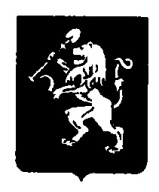 АДМИНИСТРАЦИЯ ЛЕНИНСКОГО РАЙОНА В ГОРОДЕ КРАСНОЯРСКЕРАСПОРЯЖЕНИЕот_________				                                                 № _______О прекращении выплаты денежных средствна содержание несовершеннолетней Войновой Д.С.	Принимая во внимание, что опекун несовершеннолетней Войновой Дарьи Сергеевны – Войнова Галина Владимировна умерла 5 января 2019 года,руководствуясь пунктом 1 статьи 29 Федерального Закона от 24.04.2008 №48 «Об опеке и попечительстве», пунктом 9 статьи 17-2 Закона Красноярского края от 02.11.2000 № 12-961 «О защите прав ребенка», пунктами 2.2.4, 4.3 Положения об администрации района в городе Красноярске, утвержденного распоряжением Главы города Красноярска от 26.02.2007 № 46-р:1.    Прекратить выплаты денежных средств Войновой Галине Владимировне на содержание несовершеннолетней Войновой Дарьи Сергеевны, 23 октября 2004 года рождения, с 5 января 2019 года.2. Считать распоряжение руководителя администрации Ленинского района в городе Красноярске от 28.11.2016 № 1472                        «О назначении выплаты денежных средств на содержание несовершеннолетней Войновой Д.С.» утратившим силу.3 Контроль за исполнением распоряжения возложить 
на заместителя руководителя администрации Ленинского района в городе Красноярске Проничеву А.А.Руководитель администрации района                                      А.А. Бардаев 